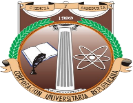  CRONOGRAMA DE FECHAS, AREA Y DOCENTES PARA ENTREGA DE INFORMES                                           SEGUNDO SEMESTRE ACADEMICO  2020                                                              SEGUNDO CORTENOTA: Los informes deben ser enviados únicamente en las fechas señaladas por el Consultorio, FUERA DE ESTAS FECHAS NO SE TENDRAN EN CUENTA LOS INFORMES QUE ENVIEN.Enviar los informes según corresponda el consultorio y la fecha, a los siguientes correos:CONSULTORIO UNO (1):          consultoriojuridico1@urepublicana.edu.coCONSULTORIO DOS (2):           consultoriojuridico2@urepublicana.edu.coCONSULTORIO TRES (3):         consultoriojuridico3@urepublicana.edu.coCONSULTORIO CUATRO (4):   consultoriojuridico4@urepublicana.edu.coAVISO PUBLICADO: Hoy miércoles 30 de septiembre de 2020FECHAS DE ENVIOCONSULTORIO             N°AREA DELEXAMEN     HORARIO DE           ENVIO      DOCENTE        ASESORLunes 05 yMartes 06 de     Octubre de 2.020CONSULTORIO UNO(1)Emblemas de la Corporación Universitaria Republicana8:00 A.M. del día Lunes 05, hasta las 12:00 P.M. del día Martes 06 de octubre de 2.020Dra. JUDITH CAMPOS DE GRANADAMiércoles 07 yJueves 08 deOctubre de2.020CONSULTORIODOS(2)Código Disciplinario del Abogado  Ley 1123 /078:00 A.M. del día Miércoles 07, hasta las 12: 00 P.M. del día Jueves 08 de octubre de 2.    020Dra. NOHORA YAMILE PAEZ HERNANDEZViernes 09 yMartes 13 deOctubre de2.020CONSULTORIOTRES(3)CIVIL08:00 A.M. del día Viernes 09, hasta las 12:00 P.M. del día Martes 13 de octubre de 2.020Dr. NICEFORO     BERNALMiércoles 14 y Jueves 15 de Octubre de2.020CONSULTORIOCUATRO(4)LABORAL8:00 A.M. del día Miércoles 14, hasta las 12:00 P.M. del día Jueves 15 de octubre de 2.020Dr. JAIRO VELEZ ZAPATA